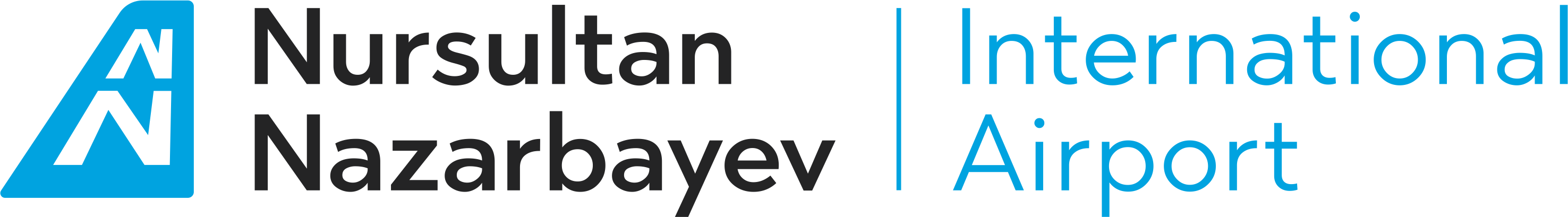 Прайс-лист на услуги по обслуживанию пассажиров в зоне VIP * Оплата в тенге по курсу Национального банка Республики Казахстана на день оплаты  VIP аймақта жолаушыларға қызмет көрсету қызметіне арналған прайс-парақ* Төлем Қазақстан Ұлттық Банкі төлем күнгі бағамдарына сәйкес теңгеде төленеді Price list for passenger handling in VIP zone * Payment in KZT at the rate of the National Bank of the Republic of Kazakhstan on the day of payment№п/пНазвание услугиЕдиница измеренияТариф (в тенге) для резидентовТариф*(в долларах США ) для нерезидентовОбслуживание  пассажиров а зоне VIPОбслуживание  пассажиров а зоне VIPОбслуживание  пассажиров а зоне VIPОбслуживание  пассажиров а зоне VIPОбслуживание  пассажиров а зоне VIP1Обслуживание  пассажиров в  зоне VIP вылетающий  взрослый  не  включая услуги  и  сервис лаундж бара1 пассажир30 000,0079,202Обслуживание  пассажиров в  зоне VIP вылетающие  дети от 4 до 15 лет не включая  услуги  и  сервис лаундж бара1 пассажир15 000,0039,603Обслуживание  пассажиров в  зоне VIP  прилетающий  взрослый 1 пассажир30 000,0079,204Обслуживание  пассажиров в  зоне VIP  прилетающие дети от 4 до 15 лет1 пассажир15 000,0039,605Пользование  услугой  и   сервисом лаундж  бара  для взрослых (для пассажиров, обслуживающихся в зоне  VIP )1 пассажир11 858,0032,346Пользование услугой и сервисом лаундж бара для детей от 4 до 15 лет  (для пассажиров, обслуживающихся в зоне VIP)1 пассажир10 241,0029,957Обслуживание VIP пассажиров по перечню (прибытие и вылет)1 пассажир2 600,006,87№р/сКөрсетілетін қызмет атауыӨлшембірлігіТариф (тенге) резиденттер үшінТариф* (АҚШ доллары) резидент еместер үшінVIP аймақта жолаушыларға қызмет көрсетуVIP аймақта жолаушыларға қызмет көрсетуVIP аймақта жолаушыларға қызмет көрсетуVIP аймақта жолаушыларға қызмет көрсетуVIP аймақта жолаушыларға қызмет көрсету1Лаундж бардың қызметін  және  сервисін  есептемегенде, VIP аймақта ұшатын ересек жолаушыға қызмет көрсету  1 жолаушы30 000,0079,202Лаундж бардың қызметін  және  сервисін қоса есептемегенде, VIP аймақта ұшатын 4-15 жас аралығындағы жолаушы  балаларға  қызмет көрсету  1 жолаушы15 000,0039,603VIP аймақта ұшып келген ересек жолаушыға қызмет көрсету  1 жолаушы30 000,0079,204VIP аймақта ұшып келген 4-15 жас  аралығындағы  жолаушы балаларға  қызмет  көрсету1 жолаушы15 000,0039,605Лаундж бардың  қызметін және сервисті  пайдалану үшін ересек жолаушыларға (VIP аймақта  қызмет  көрсетілетін  жолаушылар үшін)1 жолаушы11 858,0032,346Лаундж бардың қызметін және сервисті пайдалану үшін 4-15 жас аралығындағы балаларға (VIP аймақта қызмет көрсетілетін жолаушы үшін)1 жолаушы10 241,0029,957VIP жолаушыларға тізім бойынша қызмет көрсету (ұшып келу және ұшып кету)  1 жолаушы2 600,006,87NoName of serviceMeasuring unitTariff (tenge) for residentsTariff* (US dollars) for non-residentsPassenger handling in VIP zonePassenger handling in VIP zonePassenger handling in VIP zonePassenger handling in VIP zonePassenger handling in VIP zone1Passenger  handling  in VIP zone departing  adult  excluding  services  of  Lounge Bar  1 passenger30 000,0079,202Passenger handling  in VIP zone departing  children from 4 to 15 years excluding  services of  Lounge Bar    1 passenger15 000,0039,603Passenger handling in VIP  zone arriving  adult   1 passenger30 000,0079,204Passenger  handling  in VIP  zone  arriving children from  4 to 15 years 1 passenger15 000,0039,605Using Lounge Bar option  and services for adult passengers (handling  in VIP zone)     1 passenger11 858,0032,346Using Lounge Bar option and services for children from 4 to 15 years (handling  in VIP zone)1 passenger10 241,0029,957Servicing VIP passengers according to the list (arrival and departure) 1 passenger2 600,006,87